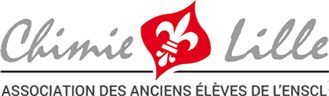 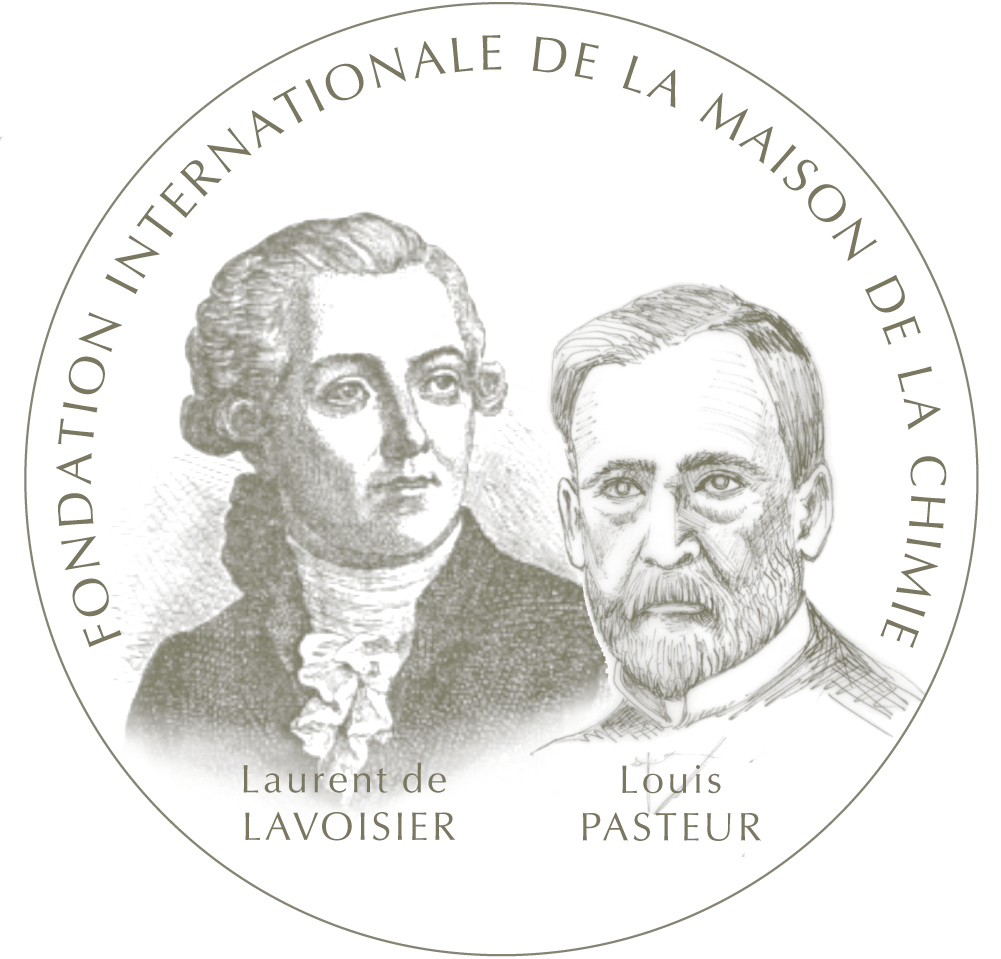 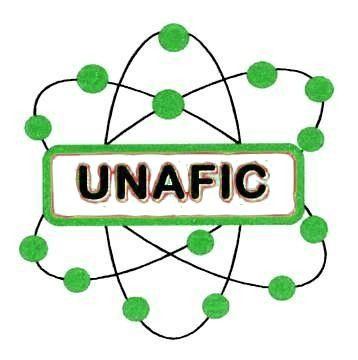 L’UNAFIC (Union Nationale des Associations Françaises d’Ingénieurs Chimistes), et la Fondation de la Maison de la Chimie organisent un dîner-débat ayant pour thème :Ce dîner-débat sera animé parMonsieur Ludwik LeiblerDirecteur de Recherches au CNRS, Professeur à l’ESPCI, Membre de l’Académie des Sciences,Inventeur Européen  de l’ Année 2015, catégorie RechercheMonsieur Christian ColletteCTO, Managing Director New Business Development chez Arkemaqui aborderont les thèmes suivants :Enjeux et défis scientifiquesTechnologies disponibles et applications présentes Perspectives et évolutions prévisiblesCes présentations seront suivies d’une table ronde et du dîner.Cette manifestation se tiendra le  mardi 22 novembre 2016 à 18 h 45 (accueil à partir de 18h15)à la Maison de la Chimie,   28 rue Saint Dominique,   Paris 7ème,  Salle 162Métro : Invalides (lignes 8 et 13, RER C) - Parkings Invalides et Latour Maubourg______________________________________________________________________________________Dîner-débat UNAFIC du mardi 22 novembre 2016 à 18 h 45BULLETIN D’INSCRIPTIONNom et prénom :…………………………………………………………………………………………………………………………………………Ecole & Promotion : ……………………………………………………………………………………………………………………………………..Adresse :………………………………………………………………………………………………………………………………………………………Tél. :……………………………………………				email :……………………………………………………Nombre de personnes : ……………Le prix du repas est fixé à 40 € par personne.Les cotisants AAE-ENSCL bénéficient d’un tarif préférentiel à 30 €.Gratuit pour les diplômés 2015 et 2016.Merci de renvoyer ce coupon,  accompagné du règlement par chèque,   avant le 10 novembre 2016,  à l’ordre de l’AAE-ENSCL,   à  notre trésorier : Eric PEUDECOEUR 7 bis rue Honoré d’Estienne d’Orves 92150 SURESNES